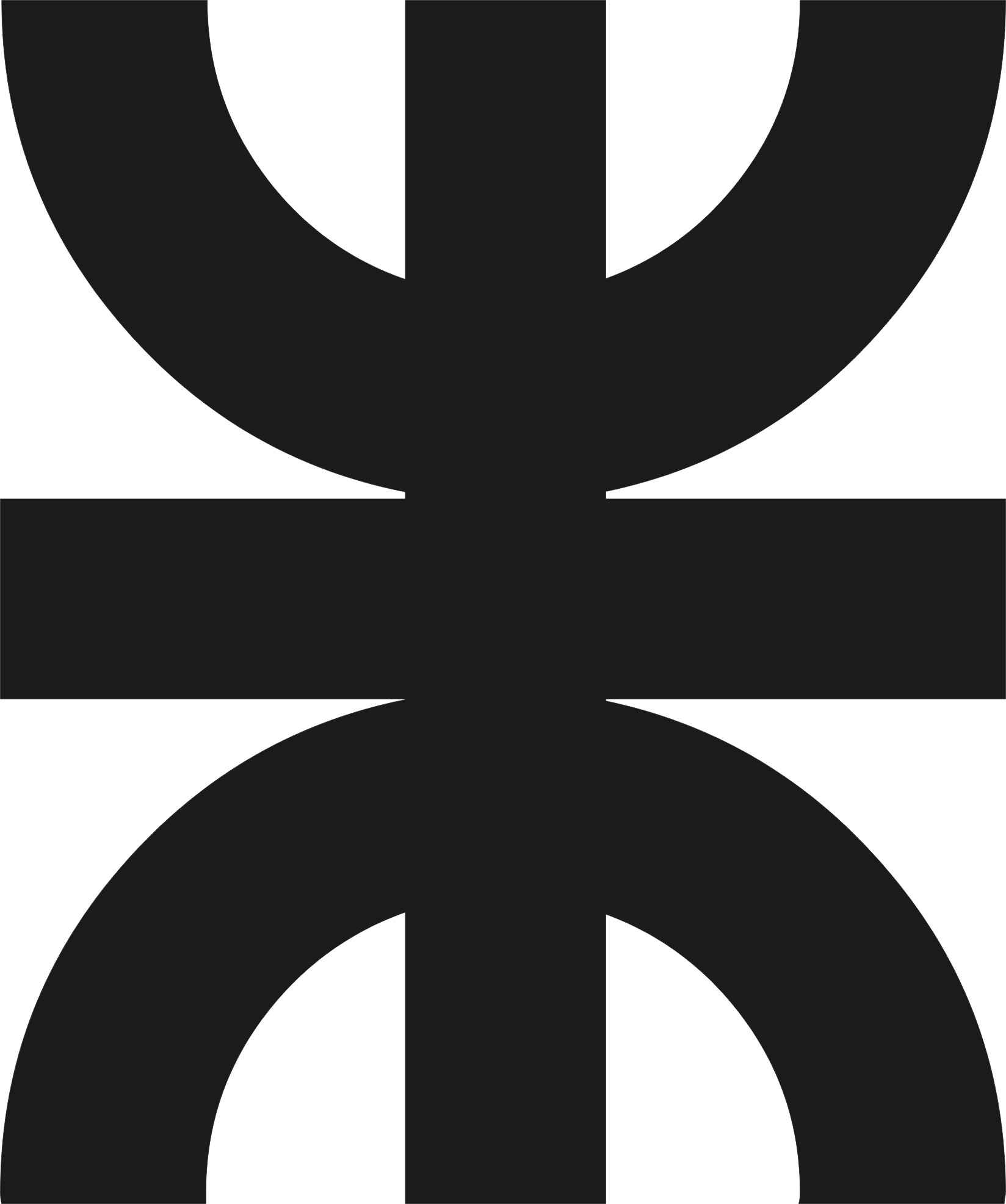 SOLICITUD DE SIMULTANEIDAD DE ESPECIALIDADESGeneral Pacheco,  24 de mayo de 2018Al Sr. Decano de la 
Facultad Regional General Pacheco
Ing. Jose Luis Garcia
S.                         /                       D.			Tengo el agrado de dirigirme a Ud. a efectos de solicitarle autorización para cursar la especialidad  simultáneamente con la especialidad  en la Facultad Regional . La misma se funda en razones particulares que detallo a continuación .
 APELLIDO Y NOMBRES: LEGAJO Nº: 18 -  D.N.I. Nº:  TEL.: MAIL:  CUIL Nº:  DOMICILIO:   LOCALIDAD:  C.P: Sin otro particular, lo saludo muy atentamente.__________________________ FIRMA DEL SOLICITANTE__________________________ FIRMA DEL DIRECTORDEPARTAMENTO DE LA ESPECIALIDAD AUTORIZA SI NO